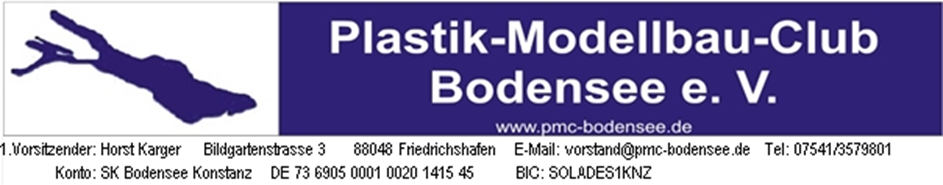 SpendenbescheinigungName und Adresse des Ausstellers:PMC-Bodensee e.V.1. Vorstand Horst KargerBildgartenstrasse 388048 FriedrichshafenTel: Tel. 07541 / 3579801E-Mail: vorstand@pmc-bodensee.deName und Adresse des Zuwendenden:............................................................................................................................................................................................................................................................Betrag der Zuwendung:In Ziffern...........................................................€ In Buchstaben.......................................................€Wir sind wegen - Förderung des Modellbaus –nach dem letzten uns zugegangenen Freistellungsbescheid bzw. nach der Anlage zum Körperschaftssteuerbescheid des Finanzamtes Friedrichshafen, StNr. 61018/ 05545 SG:2/21 vom 12.12.2006 nach § 3 Nr. 6 des Gewerbesteuergesetzes von der Gewerbesteuer befreit.Es wird bestätigt, daß die Zuwendung nur zur Förderung verwendet wird.Ort, Datum und Unterschrift des Zuwendungsempfängers:.......................................................................................................................................................................